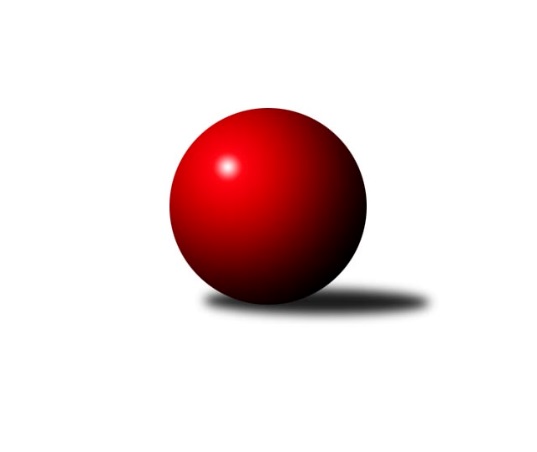 Č.14Ročník 2022/2023	26.1.2023Nejlepšího výkonu v tomto kole: 1638 dosáhlo družstvo: Loko Tábor COP Tábor 2022/2023Výsledky 14. kolaSouhrnný přehled výsledků:So. Chotoviny D	- KK Hilton C	4:2	1600:1567	3.0:5.0	25.1.Loko Tábor C	- Sp. Soběslav B	5:1	1638:1531	6.5:1.5	26.1.Loko Tábor D	- So. Chýnov B	1:5	1316:1611	2.0:6.0	26.1.Tabulka družstev:	1.	So. Chotoviny D	14	9	1	4	55.0 : 29.0 	69.0 : 43.0 	 1579	19	2.	KK Hilton C	14	9	1	4	52.5 : 31.5 	63.0 : 49.0 	 1566	19	3.	Loko Tábor C	13	8	0	5	47.0 : 31.0 	65.5 : 38.5 	 1580	16	4.	So. Chýnov B	13	6	2	5	43.0 : 35.0 	55.5 : 48.5 	 1579	14	5.	Sp. Soběslav B	13	5	2	6	33.5 : 44.5 	43.5 : 60.5 	 1493	12	6.	Loko Tábor D	13	0	0	13	9.0 : 69.0 	23.5 : 80.5 	 1382	0Podrobné výsledky kola:	 So. Chotoviny D	1600	4:2	1567	KK Hilton C	Michal Nový	 	 231 	 199 		430 	 2:0 	 365 	 	199 	 166		Zdeněk Pech	Miroslav Vacko	 	 177 	 197 		374 	 0:2 	 395 	 	194 	 201		Miroslav Kovač	Miloš Filip	 	 220 	 227 		447 	 1:1 	 431 	 	238 	 193		Jan Krákora	Lucie Lišková	 	 175 	 174 		349 	 0:2 	 376 	 	195 	 181		Jarmil Kylarrozhodčí: Jan BartoňNejlepší výkon utkání: 447 - Miloš Filip	 Loko Tábor C	1638	5:1	1531	Sp. Soběslav B	Josef Macháček	 	 192 	 183 		375 	 1:1 	 393 	 	184 	 209		Pavel Reichel	David Dvořák	 	 184 	 193 		377 	 1.5:0.5 	 337 	 	144 	 193		Vojtěch Křivan	Ondřej Novák	 	 228 	 229 		457 	 2:0 	 400 	 	207 	 193		Vladimír Křivan	Ctibor Cabadaj	 	 208 	 221 		429 	 2:0 	 401 	 	192 	 209		Jana Křivanovározhodčí: Zdeněk OndřejNejlepší výkon utkání: 457 - Ondřej Novák	 Loko Tábor D	1316	1:5	1611	So. Chýnov B	Pavlína Fürbacherová	 	 171 	 170 		341 	 0:2 	 435 	 	217 	 218		Karolína Roubková	Martina Sedláčková	 	 143 	 153 		296 	 0:2 	 419 	 	192 	 227		Vlastimil Novák	Pavla Krejčová	 	 138 	 129 		267 	 0:2 	 390 	 	187 	 203		Jiří Šalát	Monika Havránková	 	 191 	 221 		412 	 2:0 	 367 	 	162 	 205		Věra Návarovározhodčí: Zdeněk SamecNejlepší výkon utkání: 435 - Karolína RoubkováPořadí jednotlivců:	jméno hráče	družstvo	celkem	plné	dorážka	chyby	poměr kuž.	Maximum	1.	Ondřej Novák 	Loko Tábor C	446.43	302.4	144.0	4.9	5/5	(507)	2.	Stanislav Ťoupal 	KK Hilton C	431.40	297.4	134.0	7.5	5/5	(492)	3.	Miloš Filip 	So. Chotoviny D	424.60	292.0	132.6	5.0	5/5	(455)	4.	Jiří Vitha 	KK Hilton C	420.50	294.7	125.8	6.7	5/5	(481)	5.	Vlastimil Novák 	So. Chýnov B	413.70	291.4	122.3	8.0	5/5	(451)	6.	Jiří Šalát 	So. Chýnov B	398.30	288.1	110.2	12.6	4/5	(433)	7.	Karel Trpák 	So. Chýnov B	396.50	277.9	118.6	11.3	4/5	(416)	8.	Miroslav Vacko 	So. Chotoviny D	395.15	286.4	108.8	11.9	5/5	(441)	9.	Jaroslava Nohejlová 	So. Chotoviny D	392.60	269.3	123.3	9.8	5/5	(430)	10.	Karolína Roubková 	So. Chýnov B	392.08	273.0	119.1	9.8	5/5	(472)	11.	Jana Křivanová 	Sp. Soběslav B	391.56	275.9	115.7	12.0	5/5	(450)	12.	Vladimír Křivan 	Sp. Soběslav B	389.52	282.4	107.1	11.6	5/5	(440)	13.	Miroslav Kovač 	KK Hilton C	384.13	273.7	110.4	11.6	4/5	(459)	14.	Monika Havránková 	Loko Tábor D	383.00	271.7	111.3	11.9	5/5	(438)	15.	Jarmil Kylar 	KK Hilton C	382.94	272.8	110.1	12.6	5/5	(427)	16.	Věra Návarová 	So. Chýnov B	378.27	267.3	111.0	12.4	5/5	(435)	17.	Pavel Reichel 	Sp. Soběslav B	378.20	272.0	106.2	13.7	5/5	(393)	18.	Jan Krákora 	KK Hilton C	375.90	275.3	100.6	15.4	5/5	(431)	19.	Josef Macháček 	Loko Tábor C	369.94	272.0	97.9	15.1	4/5	(401)	20.	Lucie Lišková 	So. Chotoviny D	364.42	266.3	98.1	15.2	5/5	(426)	21.	Vojtěch Křivan 	Sp. Soběslav B	353.75	249.4	104.4	14.2	4/5	(386)	22.	Pavlína Fürbacherová 	Loko Tábor D	351.23	253.3	97.9	13.9	5/5	(407)	23.	Kateřina Smolíková 	Sp. Soběslav B	338.56	250.4	88.2	17.6	4/5	(377)	24.	Pavla Krejčová 	Loko Tábor D	318.85	231.4	87.5	19.5	5/5	(382)		Zdeněk Samec 	Loko Tábor C	437.75	294.5	143.3	5.5	3/5	(471)		Michal Nový 	So. Chotoviny D	417.00	287.2	129.8	9.5	2/5	(445)		Zuzana Mihálová 	Loko Tábor C	410.50	266.5	144.0	5.0	2/5	(417)		Ctibor Cabadaj 	Loko Tábor C	390.72	286.3	104.4	13.4	3/5	(429)		Josef Schleiss 	Sp. Soběslav B	379.00	274.0	105.0	12.0	1/5	(379)		Blanka Roubková 	So. Chýnov B	377.50	282.0	95.5	20.0	1/5	(380)		Ladislav Maroušek 	KK Hilton C	374.67	265.5	109.2	13.5	3/5	(426)		Viktorie Lojdová 	Loko Tábor D	369.67	275.7	94.0	14.3	3/5	(386)		Vojtěch Polák 	Loko Tábor C	360.00	247.0	113.0	17.0	1/5	(360)		David Dvořák 	Loko Tábor C	353.75	255.9	97.9	14.8	2/5	(405)		Zdeněk Pech 	KK Hilton C	347.28	250.4	96.8	17.3	3/5	(365)		Ladislav Šmejkal 	So. Chotoviny D	343.00	236.0	107.0	13.0	1/5	(343)		Václav Gabriel 	KK Hilton C	343.00	257.0	86.0	19.0	2/5	(365)		Zdeněk Vít 	Loko Tábor C	340.40	246.4	94.0	16.2	2/5	(384)		Martina Sedláčková 	Loko Tábor D	294.33	221.5	72.9	24.7	3/5	(349)Sportovně technické informace:Starty náhradníků:registrační číslo	jméno a příjmení 	datum startu 	družstvo	číslo startu26995	Vojtěch Křivan	26.01.2023	Sp. Soběslav B	3x
Hráči dopsaní na soupisku:registrační číslo	jméno a příjmení 	datum startu 	družstvo	Program dalšího kola:15. kolo31.1.2023	út	17:00	Sp. Soběslav B - Loko Tábor D	1.2.2023	st	17:00	So. Chýnov B - So. Chotoviny D	1.2.2023	st	17:00	KK Hilton C - Loko Tábor C	Nejlepší šestka kola - absolutněNejlepší šestka kola - absolutněNejlepší šestka kola - absolutněNejlepší šestka kola - absolutněNejlepší šestka kola - dle průměru kuželenNejlepší šestka kola - dle průměru kuželenNejlepší šestka kola - dle průměru kuželenNejlepší šestka kola - dle průměru kuželenNejlepší šestka kola - dle průměru kuželenPočetJménoNázev týmuVýkonPočetJménoNázev týmuPrůměr (%)Výkon9xOndřej NovákLok. Tábor C45710xOndřej NovákLok. Tábor C118.5145711xMiloš FilipChotoviny D44711xMiloš FilipChotoviny D112.934477xKarolína RoubkováChýnov B4354xKarolína RoubkováChýnov B112.814351xJan KrákoraSezimák C4313xCtibor CabadajLok. Tábor C111.254294xMichal NovýChotoviny D4301xJan KrákoraSezimák C108.884312xCtibor CabadajLok. Tábor C4295xVlastimil NovákChýnov B108.66419